ΦΥΛΛΟ ΕΡΓΑΣΙΑΣ ΓΙΑ ΤΗΝ 5Η ΕΝΟΤΗΤΑ : ΕΥΑΓΓΕΛΙΣΜΟΣ ΤΗΣ Β’ ΓΥΜΝΑΣΙΟΥΟμοιότητες και διαφορές στις ορθόδοξες εικόνες του Ευαγγελισμού της Θεοτόκου - Συμπεράσματα(http://ppanopoulos.blogspot.gr/)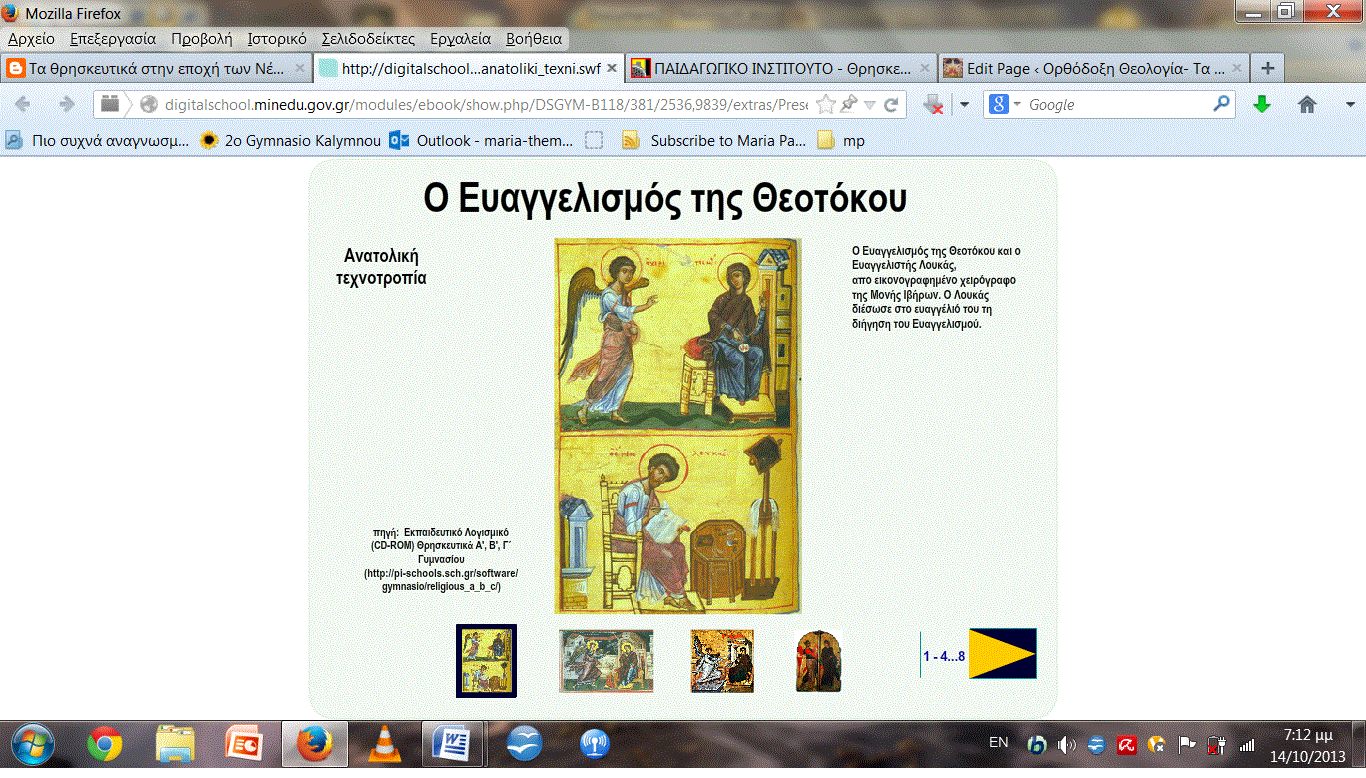 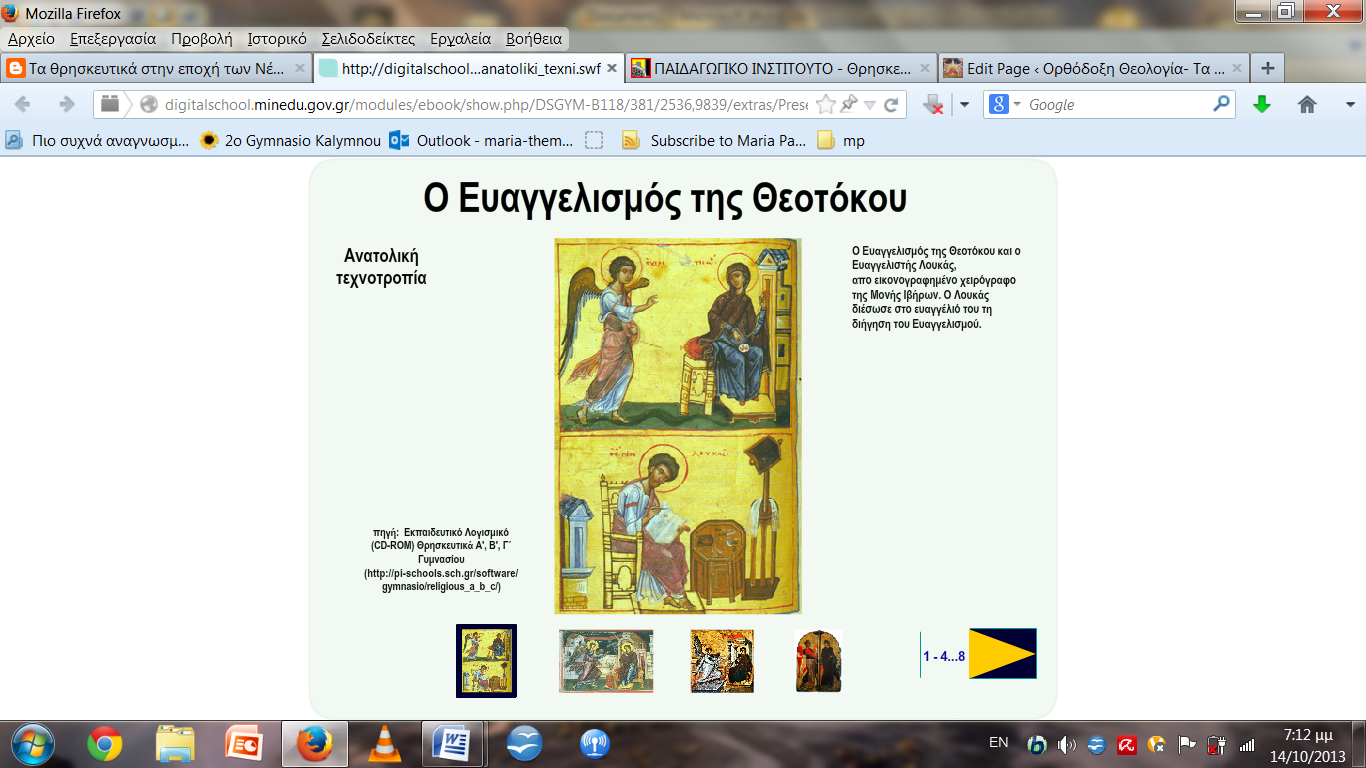 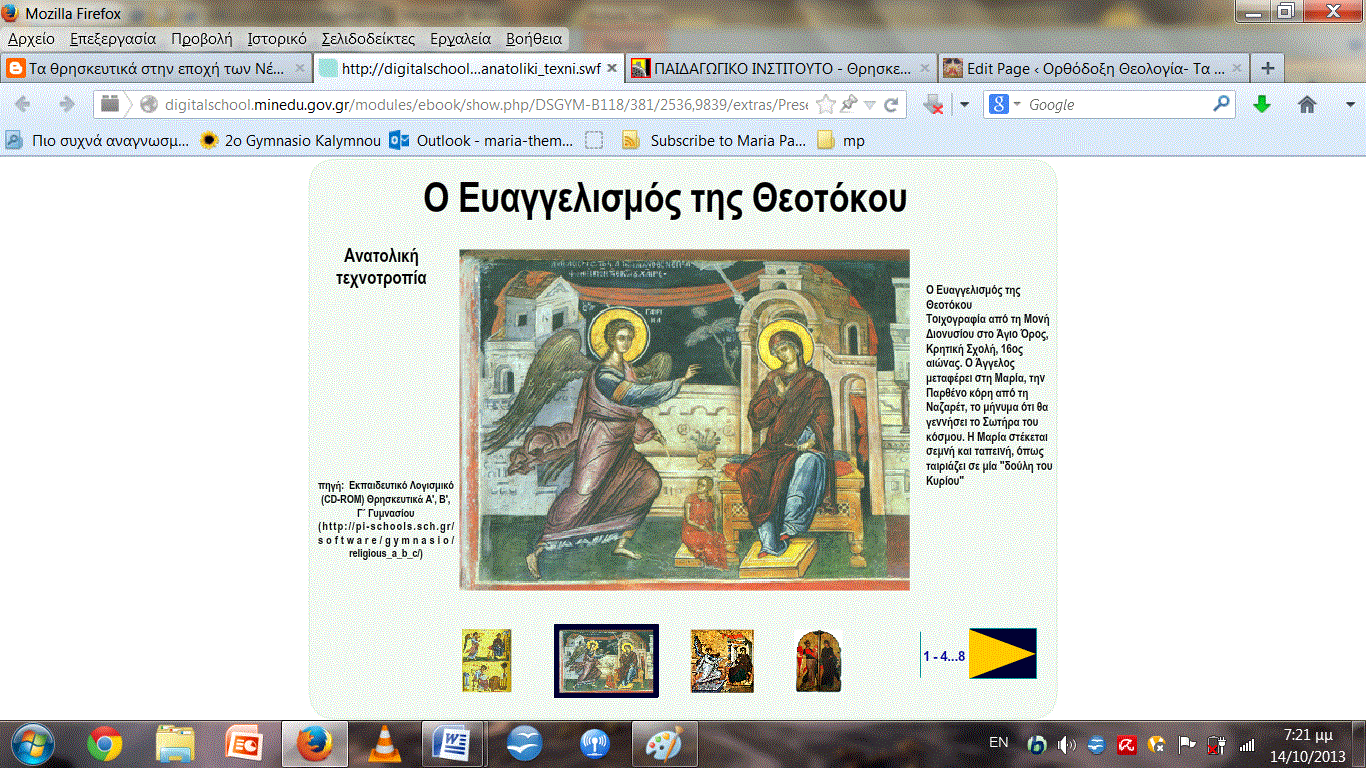 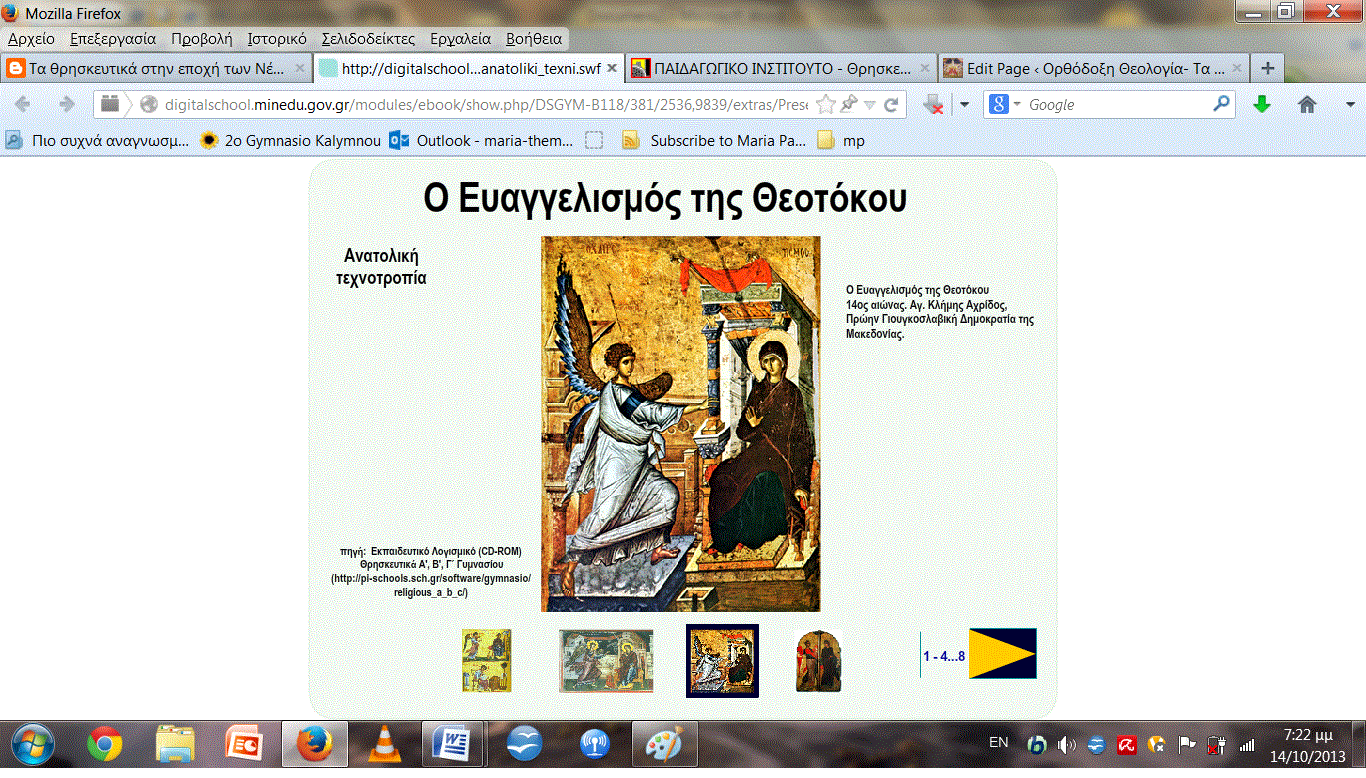 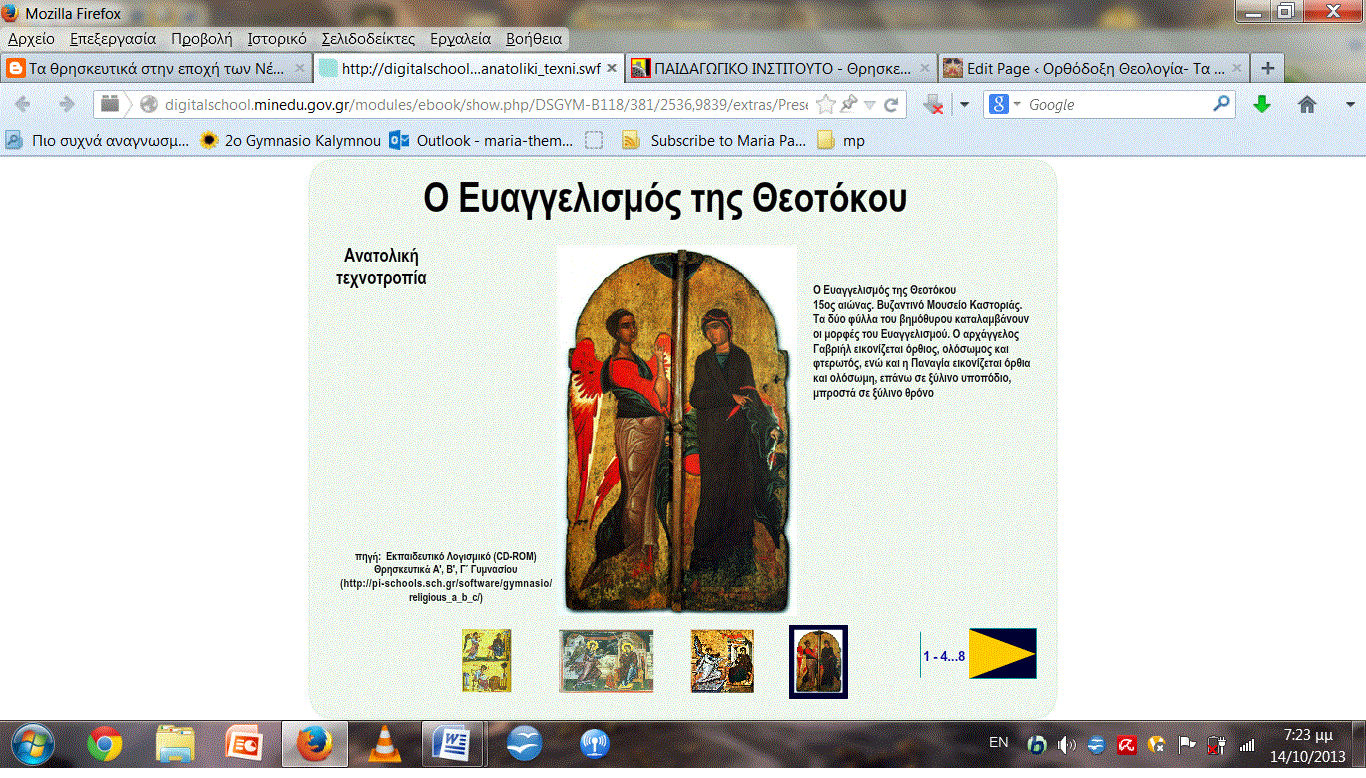 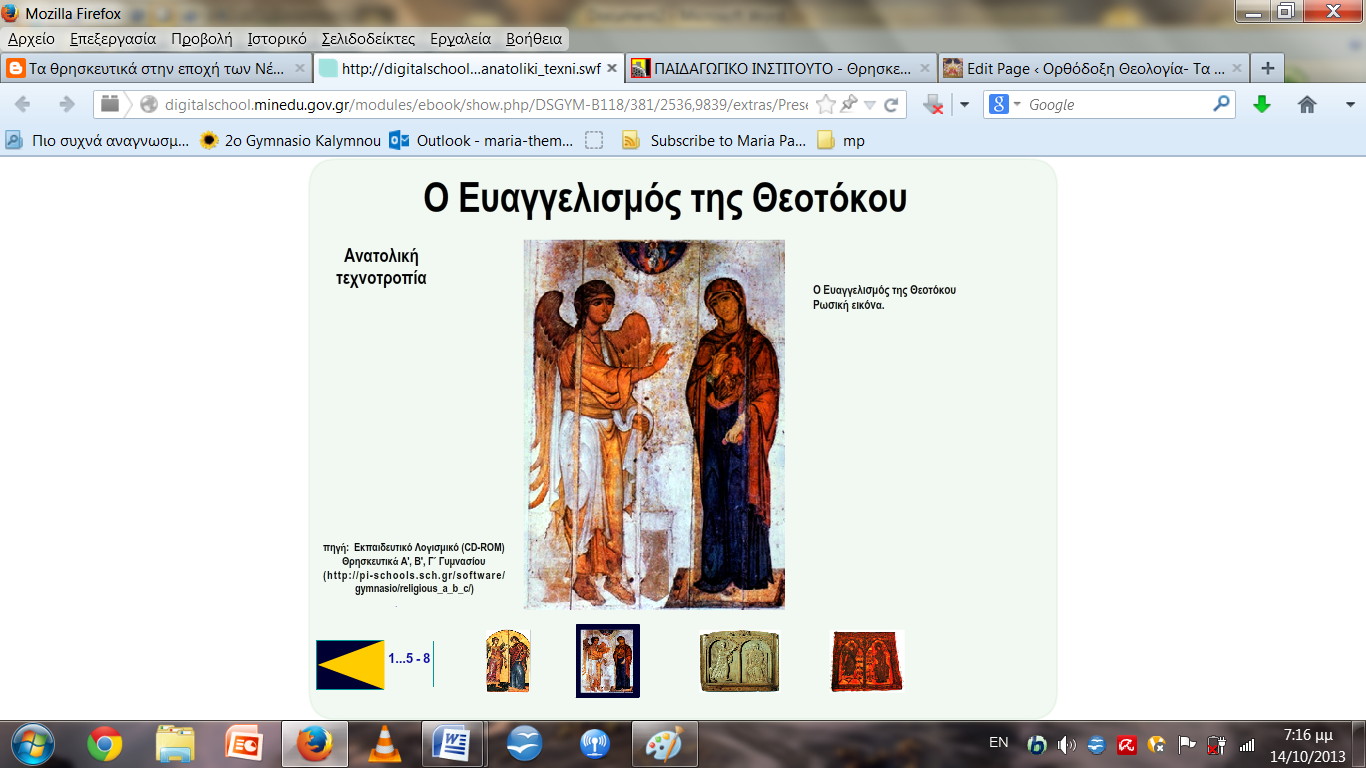 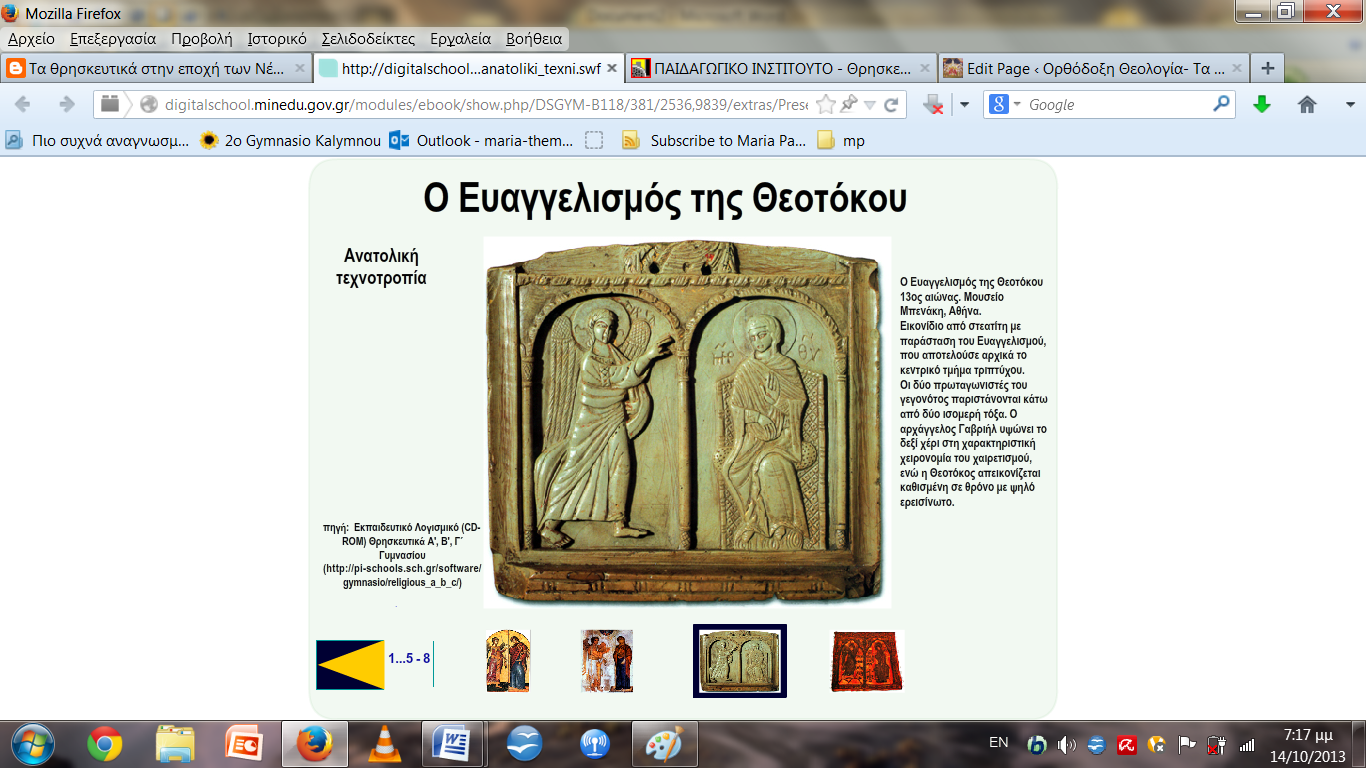 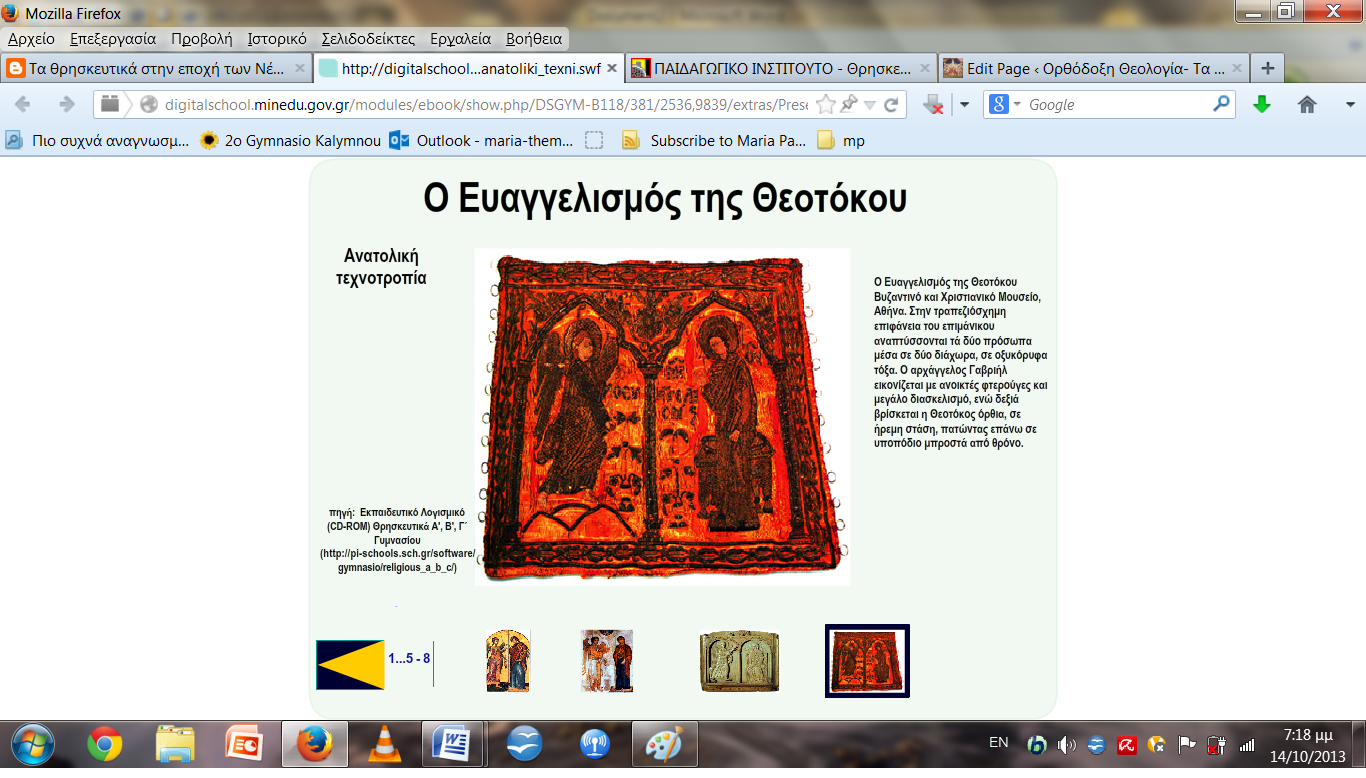 